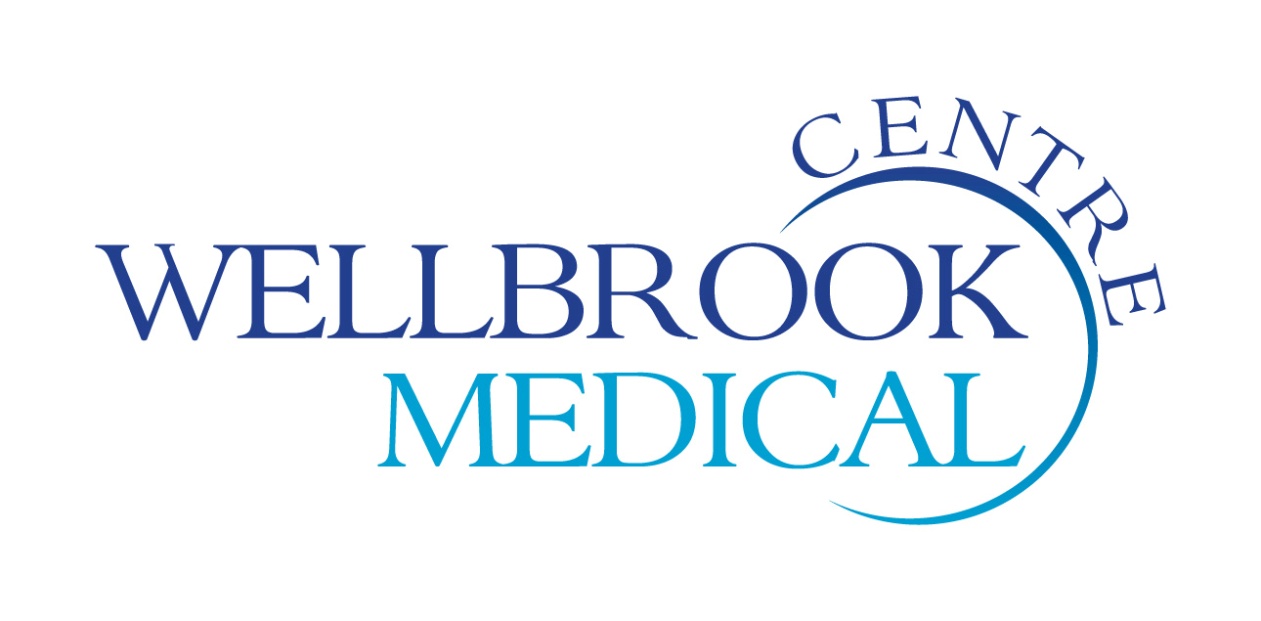 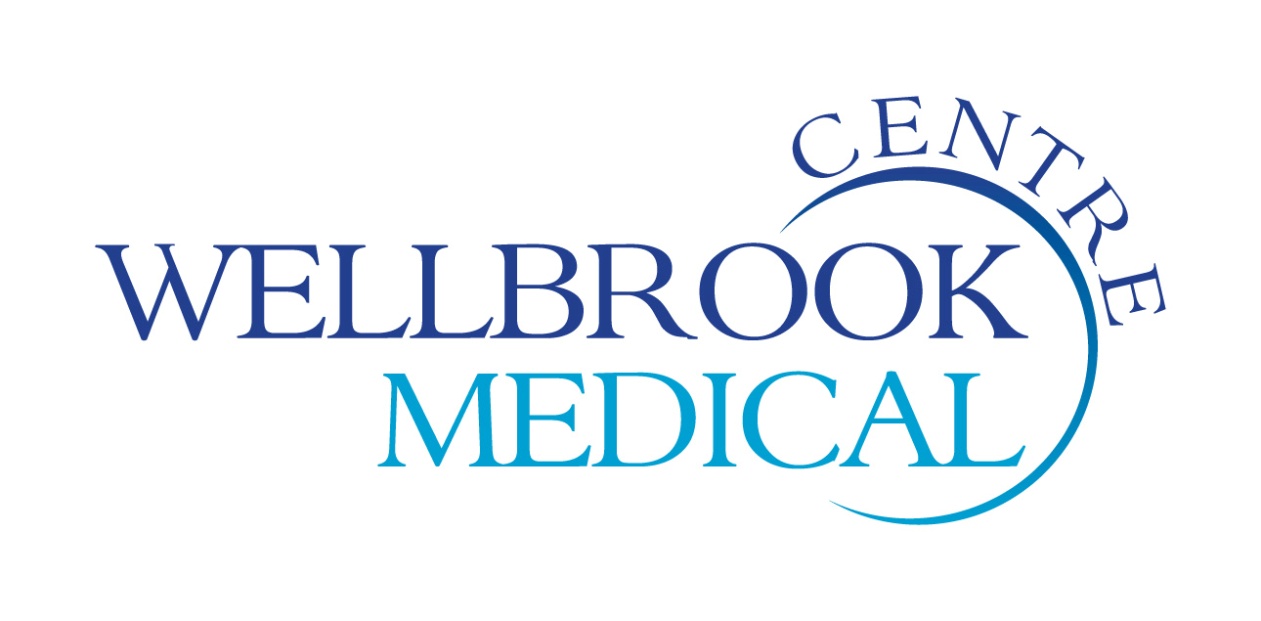 Sharing your Medical RecordsThere has been a lot of information given to the public recently about medical records being shared outside of your GP practice. There are three data sharing programmes that the Wellbrook Medical Centre is asking patients about and this leaflet will tell you the differences between them and what the information is used for.There is a section included in this leaflet that you can fill in if you wish to opt out of any, or all, of the programmes.Summary Care RecordThis was the first programme that shared data from your GP medical record with other NHS organisations. The Wellbrook Medical Centre automatically creates a Summary Care Record for each patient. This record contains three pieces of information about you – any allergies you have, any sensitivities to medications you have, and any current medication you are taking.The Summary Care Record can then be accessed, with your permission, by ‘Out of Hours’ services across the country (such as A&E departments or Walk In Centres) so that they have a small amount of important information about you in an emergency. They will always ask your permission to view your Summary Care Record unless there are extenuating circumstances (e.g. you are unconscious and they feel there may be vital information that they need access to). Access to all Summary Care Records is recorded and any information accessed without your consent would be audited to ensure it was appropriate.MIG (Medical Interoperability Gateway)This gateway allows other NHS organisations, for example, Podiatry clinics, Out of Hours providers and District Nursing teams, the ability to access parts of your medical record. They will always ask for your express permission before accessing your record and their access will only be valid for the length of your treatment with them. Once you have been discharged from their care, they will no longer be able to access your medical record.Access to your record is recorded and fully auditable to ensure it is used appropriately.ResearchOneWe use a clinical system called SystmOne to record all of your medical information. This clinical system supplies non-identifiable data to a large database called ResearchOne. ResearchOne is an ethically approved, not-for-profit database with the potential to use anonymous data from millions of patient records to:Contribute to national clinical researchSupport advancements in clinical understandingFacilitate system improvementsPlease complete and return the form overleaf to opt out of any of the above programmesNational Data Opt Out ProgrammeYour health and care information is used to improve your individual care. It is also used to help the NHS research new treatments, decide where to put GP clinics and plan for the number of doctors and nurses in your local hospital. Wherever possible the NHS tries to use data that does not identify you, but sometimes it is necessary to use your confidential patient information.You can choose whether your confidential patient information is used for research and planning. You do not need to do anything if you are happy about how your confidential patient information is used. If you do not want your confidential patient information to be used for research and planning, you can choose to opt out securely online or through a telephone service.You can change your choice at any time. To find out more or to make your choice visit www.nhs.uk/your-nhs-data-matters or call 0300 303 5678.For more information about how we use all the data that we store in your medical records, please see our Privacy Notice. You can request a copy via the reception desk or view it on our website www.wellbrookmedical.co.uk Opt Out FormBefore completing and signing this form please make sure that you are fully aware of the different data sharing programmes and that you understand what you are opting out of. If you require any more information and are unsure of where to find it, please ask a member of staff at the practice who will be happy to help you.Please tick the boxes of the data sharing programme/s you wish to opt out of:	Summary Care Record	MIG (Medical Interoperability Gateway)ResearchOnePlease return this form to Wellbrook Medical CentrePatient NameDate of BirthAddressAddressAddressName(if completing on behalf of someone else)Relationship to patientSignatureDate